Beleidsplan Stichting 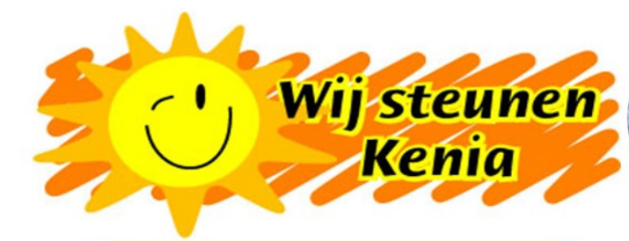 “Wij Steunen Kenia” Wij Steunen Kenia zet zich in om de kennisoverdracht en het begrip bij de kinderen in Nederland gericht op de ontwikkelingsproblematiek te vergroten, ingezoomd op Kenia. Naast deze bewustwording, stimuleert WSK ook de lokale ontwikkeling in Kenia.WSK tracht dit doel te bereiken door: het aanbieden / geven van voorlichting en/of gastlessen aan kinderen in Nederland.het stimuleren van structurele ondersteuning t.b.v. verbetering van lokale leefsituaties. Te denken valt aan water, voedsel, gezondheid, onderwijs en micro-economie. Dit samen en in overleg met de Keniaanse bevolking in de omgeving van de Mwerenischool, afgestemd op de situatie ter plekke.het inzamelen van gelden d.m.v. acties, al dan niet in samenwerking met andere groepen of derden.Het werven van gelden gebeurt onder andere op de volgende manieren:op scholen (basis- als middelbare scholen) voorlichting geven en vragen om gelden te verzamelen voor WSK,d.m.v. actie in de lokale krant, bijvoorbeeld: “10 euro voor planken, wij zorgen voor schoolbanken”via familie en vrienden die de stichting steunendoor emballagebonnen bij supermarktenvia sociale media: website en Facebookvia lokale organisaties zoals de Lionsclub, de Rotary, de SoroptimistenOverkoepelende stichting:Wij Steunen Kenia is lid van Tenda Pamoja: www.tendapamoja.nl.De stichting Tenda Pamoja is sinds mei 2007 in Kenia actief als overkoepelende organisatie van individuele, zelfstandige opererende sponsors en belangstellenden. Tenda Pamoja beschikt in Kenia over een enthousiast team van vaste medewerkers en besteedt daarmee aandacht aan drie doelen: verbetering van Primary Education (onderwijs), Safety&Health (gezondheidszorg) en Local Economy (stimulering lokale economie).Besteding van vermogen:Het beheer van het vermogen van de instelling is in handen van de penningmeester. Jaarlijks wordt de jaarrekening gepubliceerd. Ieder jaar betaalt Wij Steunen Kenia lidmaatschap aan de stichting Tenda Pamoja (TP). Deze overkoepelende stichting heeft lokaal personeel in Kenia in dienst dat zorgt voor de contacten op de scholen, bouw van projecten, voortgang van andere projecten en afstemming tussen Nederland en Kenia.
De besteding van het vermogen van de instelling is een wisselwerking tussen de financiële mogelijkheden van de stichting, de doelstelling van de stichting, de wensen van de school en afstemming met Tenda Pamoja..BeloningsbeleidStichting Wij Steunen Kenia  bestaat in zijn geheel uit vrijwilligers. Zij ontvangen dus geen salarissen. Er bestaan twee afspraken over eventuele financiele vergoedingen:De onkosten die worden gemaakt door leden van de Stichting worden vergoed als de financien dit toelaten.Mocht een lid namens de stichting een bezoek brengen aan het het project in Kenia en er zijn financiële mogelijkheden, dan wordt 10% van de reissom vergoed.